WYMAGANIA EDUKACYJNEPLASTYKAKLASA 6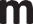 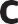 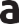 TematTreści nauczaniaZałożone osiągnięcia uczniaRealizacja podstawy programowej1. Styl w sztuce. Antyczne porządkiPojęcie stylu w sztuce.Cechy stylowe architektury antycznej.Porządki w architekturze greckiej: dorycki, joński, koryncki.Typy budowli występujących w starożytnym Rzymie.Antyczne osiągnięcia w dziedzinie architek- tury.Zabytki w najbliższej okolicy i ich związki 
z kulturą antyku.Powiązania pomiędzy elementami stylowymi następujących po sobie epok.Uczeń:rozumie i charakteryzuje na wybranych przykładach 
z różnych dziedzin pojęcie stylu w sztuce,potrafi omówić cechy stylowe architektury,szkicuje, wykonuje rysunki, wzorując się na cechach stylu antycznego,wymienia trzy porządki w architekturze greckiej: dorycki, joński, koryncki,analizuje dzieła sztuki antycznej pod względem formy, tematu i treści,wymienia poszczególne typy budowli występujących 
w starożytnym Rzymie,wymienia antyczne osiągnięcia w dziedzinie architektury,analizuje zabytki w swojej najbliższej okolicy pod kątem ich związków z kulturą antyku,dostrzega powiązania pomiędzy elementami stylowymi następujących po sobie epok, odnajduje inspiracje nimi we współczesnej kulturze wizualnej.I.1, I.6, III.1, III.6, III.72. Kolumny, arkady, łuki. Stylowe detale w architekturze antycznejPojęcia: kolumna, łuk, arkada.Style w architekturze starożytnej Grecji.Budowa kolumny, łuku i arkady.Porządki w architekturze greckiej: dorycki, joński, koryncki.Budowa kolumny: baza, trzon, kapitel.Znaczenie pojęcia kariatyda.Uczeń:potrafi zdefiniować pojęcia: kolumna, łuk, arkada,opisuje style w architekturze starożytnej Grecji,wymienia podstawowe cechy stylu architektury antycznej,tworzy własny projekt arkady, prawidłowo stosując wiedzę o budowie kolumny i łuku,tworzy pracę, stosując wybraną technikę plastyczną na płaszczyźnie lub w przestrzeni,I.1, I.2, I.5,II.1, II.2, II.3, II.6, III.5, III.6TematTreści nauczaniaZałożone osiągnięcia uczniaRealizacja podstawy programowejwymienia trzy porządki w architekturze greckiej: dorycki, joński, koryncki,zna budowę kolumny: baza, trzon, kapitel,wskazuje różnice w konstrukcji kolumn reprezentują- cych trzy porządki,wyjaśnia pojęcie kariatyda.3. Malarstwo greckie. Projekt wazyZnaczenie pojęcia ceramika.Dwa typy malarstwa wazowego: czarnofigu- rowy i czerwonofigurowy.Motywy dekoracyjne: meander, palmeta, ornament falowy i astragal.Wykonywanie własnej pracy plastycznejz zastosowaniem greckich motywów dekora- cyjnych.Uczeń:wyjaśnia pojęcie ceramika,wymienia i opisuje dwa typy malarstwa wazowego: czarnofigurowy i czerwonofigurowy,rozróżnia motywy dekoracyjne: meander, palmeta, ornament falowy i astragal,tworzy własną pracę plastyczną, stosując greckie motywy dekoracyjne.I.2, I.3, I.5,II.1, II.6, II.7, III.5, III.64. Fotografia inspirowana rzeźbą antycznąPrzykłady starożytnych dzieł rzeźbiarskich.Cechy antycznego stylu w sztuce.Nazwy zabytków i pojęcia dotyczące sztuki starożytnej Grecji i Rzymu.Nazwiska wielkich twórców antycznych 
i tytuły ich dzieł.Sposób przedstawiania postaci ludzkiej 
i proporcji w rzeźbie greckiej.Portret realistyczny w rzeźbie rzymskiej.Portret jako temat dzieł sztuki.Uczeń:rozpoznaje starożytne dzieła rzeźbiarskie i podaje ich przykłady,kształtuje umiejętności rozpoznawania cech antycz- nego stylu w sztuce,zapamiętuje nazwy zabytków i pojęcia dotyczące sztuki starożytnej Grecji i Rzymu,poznaje i utrwala nazwiska wielkich twórców antycznych i tytuły ich dzieł,charakteryzuje rzeźbę grecką pod względem sposobu przedstawiania postaci ludzkiej i proporcji,charakteryzuje portret realistyczny w rzeźbie,omawia portret jako temat dzieł sztuki,tworzy portrety, stosując technikę fotograficzną,I.1, I.2, I.6, II.1, II.6, III.5, III.6TematTreści nauczaniaZałożone osiągnięcia uczniaRealizacja podstawy programowej– Utrwalenie wiadomości na temat funkcji fotografii (funkcje użytkowe: reklama, dokumentacja wydarzeń, ludzi, krajobrazów, przedmiotów).utrwala i wymienia funkcje fotografii (funkcje użytkowe: reklama, dokumentacja wydarzeń, ludzi, krajobrazów, przedmiotów),doskonali możliwości percepcyjne,rozwija wrażliwość estetyczną,doskonali umiejętność opisu, porównywania, klasyfikowania i uogólniania,rozwija motywację do poznawania źródeł kultury europejskiej.5. Ścieżki labiryntu. Greckie mity w sztukach pięknychMotyw labiryntu i jego rola w sztuce antycznej.Motywy dekoracyjne w sztuce starożytnej.Utrwalenie wiadomości o stylu antycznym.Uczeń:wyjaśnia, czym jest labirynt i jaką rolę pełnił ten motyw w sztuce antycznej,wymienia i opisuje rodzaje motywów dekoracyjnych 
w sztuce starożytnej,systematyzuje i utrwala wiedzę o stylu antycznym,czyta ze zrozumieniem teksty i odczytuje informacje zawarte w materiale ilustracyjnym,porządkuje informacje i stosuje je w działaniu plastycznym.I.2, I.5, I.6,II.1, II.2, II.3, II.6, III.5, III.66. Stylowe średniowiecze na plakacie – mapie pojęćFunkcje architektury romańskiej.Funkcje rzeźby i malarstwa romańskiego.Polskie zabytki architektury romańskiej.Funkcje architektury gotyckiej.Nowe sposoby konstrukcji wykorzystywane do budowania kościołów gotyckich.Definicje pojęć: witraż, maswerk.Zabytki gotyku w Polsce – twórczość Wita Stwosza, zabytki architektury.Uczeń:charakteryzuje funkcje architektury romańskiej,omawia funkcje rzeźby i malarstwa,wymienia polskie zabytki architektury romańskiej,zna funkcje architektury gotyckiej,opisuje nowe sposoby konstrukcji wykorzystywane do budowania kościołów gotyckich,definiuje pojęcia: witraż, maswerk,wymienia zabytki gotyku w Polsce – twórczość Wita Stwosza, zabytki architektury.I.1, I.6, II.4,III.1, III.4, III.5, III.6TematTreści nauczaniaZałożone osiągnięcia uczniaRealizacja podstawy programowej7. Średniowieczne łuki – portal, czyli wejściePortal jako ozdobne architektoniczno-rzeź- biarskie obramowanie otworu wejściowego budowli.Religijny charakter sztuki średniowiecznej.Związki rzeźby średniowiecznej z architekturą sakralną.Zabytki rzeźby średniowiecznej: Drzwi Gnieź- nieńskie, portale, ołtarz Wita Stwosza.Cechy portali średniowiecznych.Inspirowanie się dekoracjami, formami i moty- wami rzeźbiarskimi charakterystycznymi dla średniowiecza w działaniu plastycznym.Uczeń:definiuje portal jako ozdobne architektoniczno-rzeź- biarskie obramowanie otworu wejściowego budowli,wyjaśnia, na czym polega religijny charakter sztuki średniowiecznej,wie, że rzeźba średniowieczna była związana z archi- tekturą sakralną i umieszczana w tympanonach, na kapitelach kolumn oraz wokół drzwi wejściowych,w dekoracyjnych portalach katedr i kościołów,rozpoznaje i omawia zabytki rzeźby średniowiecznej: Drzwi Gnieźnieńskie, portale, ołtarz Wita Stwosza,wymienia cechy portali średniowiecznych,tworzy prace plastyczne, inspirując się dekoracjami, formami i motywami rzeźbiarskimi charakterystycz- nymi dla średniowiecza.I.2, I.5,1, II.6,1, III.4, III.5, III.68. Zamek obronnyTypy budowli średniowiecznych.Cechy stylowe i funkcje średniowiecznych budowli obronnych.Średniowieczny zamek warowny.Pojęcia: fortyfikacje, blanki, brona, stołp, fosa, most zwodzony, baszta.Makieta średniowiecznego zamku warow- nego.Uczeń:wymienia typy budowli średniowiecznych,określa cechy stylowe i funkcje średniowiecznych budowli obronnych,opisuje średniowieczny zamek warowny, używając pojęć: fortyfikacje, blanki, brona, stołp, fosa, most zwodzony, baszta,potrafi wykonać makietę średniowiecznego zamku warownego.I.2, I.6, II.1, II.3, II.7,III.1, III.4, III.5, III.69. Dekoracyjne inicjałyDefinicja inicjału.Formy średniowiecznego malarstwa: freski, obrazy sztalugowe, iluminacje (miniatury).Miniatury (iluminacje) jako elementy sztuki zdobienia ksiąg.Uczeń:definiuje pojęcie inicjał,zna i rozróżnia formy średniowiecznego malarstwa:freski, obrazy sztalugowe, iluminacje (miniatury),opisuje miniatury (iluminacje) jako elementy sztuki zdobienia ksiąg,I.1, I.2, I.3,II.1, II.4, II.6, II.7, III.6TematTreści nauczaniaZałożone osiągnięcia uczniaRealizacja podstawy programowej– Formy miniatur średniowiecznych: inicjałyi bordiury.– Projektowanie dekoracyjnych inicjałów, inspirowanie się wzorami średniowiecza.– rozróżnia formy miniatur średniowiecznych: inicjałyi bordiury,– projektuje dekoracyjne inicjały, inspirując się wzorami średniowiecza.10. Faktura rycerskiej zbroiCechy sztuki średniowiecznej.Funkcje średniowiecznych zamków.Wygląd i znaczenie średniowiecznego rycerza.Definicje pojęć: płatnerstwo, zbroja, hełm, tarcza.Uczeń:wymienia i opisuje cechy sztuki średniowiecznej,wymienia funkcje średniowiecznych zamków,opisuje wygląd i znaczenie średniowiecznego rycerza,definiuje pojęcie płatnerstwo,wyjaśnia pojęcia: zbroja, hełm, tarcza.I.1, I.5, I.6, II.1, II.6,III.4, III.5, III.611. Symetria, statykai harmonia. Architektura i rzeźba renesansuAntyczne źródła sztuki renesansu.Cechy charakterystyczne architektury renesansowej.Wybitni architekci renesansu i ich dzieła.Przykłady rzeźby renesansu.Porównanie dzieł architektury antycznej 
i renesansowej.Uczeń:zna antyczne źródła inspiracji dla sztuki renesansu,podaje cechy charakterystyczne architektury renesansowej,wymienia wybitnych architektów renesansu i ich dzieła,analizuje rzeźbę renesansu na wybranych przykładach,porównuje dzieła architektury antycznej i renesansowej.I.2, I.3, I.5,II.1, II.6, II.7, III.4, III.5, III.612. Najdłuższa attyka na świecieCechy charakterystyczne budowli renesanso- wych: idealne proporcje, wzory starożytne.Definicje pojęć: pilastry, kopuła, rotunda, latarnia, krużganki, attyka, elewacja.Polskie zabytki renesansu.Makimono – japońska księga.Uczeń:wymienia charakterystyczne budowle renesansowe 
i ich cechy: idealne proporcje, wzory starożytne,do opisu architektury renesansu używa określeń:pilastry, kopuła, rotunda, latarnia, krużganki, attyka,wymienia polskie zabytki renesansu,definiuje attykę i elewację,projektuje attykę jako część makimono (księgio attykach), inspirując się renesansowymi wzorami tego typu zwieńczeń budynków.I.2, I.3, I.5, II.1, II.6,III.4, III.5, III.6TematTreści nauczaniaZałożone osiągnięcia uczniaRealizacja podstawy programowej13. Malarstwo renesansu– trzech tytanów renesansu i ich dziełaAntyczne źródła inspiracji dla sztuki rene- sansu.Charakterystyczne dzieła malarskie rene- sansu.Wybrane przykłady malarstwa renesansu.Sylwetki artystyczne trzech tzw. tytanów renesansu, ich najbardziej reprezentatywne dzieła.Rodzaje perspektywy stosowane w malar- stwie renesansu i ich zasady.Uczeń:zna antyczne źródła inspiracji dla sztuki renesansu,wymienia najbardziej charakterystyczne dzieła malarskie renesansu,analizuje malarstwo doby odrodzenia na wybranych przykładach,wymienia trzech tytanów renesansu, omawia ich sylwetki artystyczne i opisuje najbardziej reprezenta- tywne dzieła,wymienia rodzaje perspektyw stosowanych w malar- stwie renesansu i opisuje ich zasady,stosuje zasady perspektywy w pracy plastycznej.I.1, I.3, I.6,II.1, II.2, II.6, III.4, III.5, III.614. Perspektywa zbieżna. Miasto, w którym chce się żyćPerspektywa zbieżna jako metoda przedsta- wiania przestrzeni na obrazie.Zasady wykreślania brył w perspektywie zbieżnej.Perspektywa zbieżna: czołowa, boczna, z lotu ptaka i żabia.Zastosowaniem perspektywy zbieżnej bocznej w działaniu plastycznym.Uczeń:rozpoznaje perspektywę zbieżną jako metodę przedstawiania przestrzeni na obrazie,potrafi wyjaśnić zasady wykreślania brył w perspek- tywie zbieżnej,stosuje wiedzę o zasadach wykreślania perspektywy zbieżnej w praktyce,rozróżnia perspektywę zbieżną czołową, boczną, 
z lotu ptaka i żabią,wykonuje pracę rysunkową na określony temat 
z zastosowaniem perspektywy zbieżnej bocznej.I.4,II.1, II.2, II.7, III.4, III.5, III.615. Maszkarony i gargulce– Typy budowli architektonicznych zdobionych określonymi motywami – maszkaronamii gargulcami.– Maszkarony jako motywy dekoracyjnew formie stylizowanej głowy ludzkiej lub na pół zwierzęcej,Uczeń:wymienia i opisuje typy budowli architektonicznych zdobionych określonymi motywami – maszkaronamiopisuje maszkarony jako motywy dekoracyjne 
w formie stylizowanej głowy ludzkiej lub na pół zwierzęcej,I.2, I.5, II.1, II.6, II.7,III.1, III.4, III.5, III.6TematTreści nauczaniaZałożone osiągnięcia uczniaRealizacja podstawy programowejFormy rzeźbiarskie o groteskowym zniekształ- ceniu i deformacji.Pierwotna funkcję gargulców.tworzy formy rzeźbiarskie, posługując się grote- skowym zniekształceniem i deformacją,zna pierwotną funkcję gargulców.16. Barok i klasycyzm. Podobieństwa i różnice. Stylowy nadruk na tkaninieElementy kultury baroku.Cechy stylu barokowego w dziełach sztuki.Wybrane elementy z zakresu stylu klasycy- stycznego.Cechy architektury, malarstwa, rzeźby klasycystycznej.Wartości polskiego dziedzictwa kulturowego.Porównanie architektury, rzeźby oraz malar- stwa baroku i klasycyzmu – cechy wspólne 
i różnice.Najważniejsi artyści stylu baroku i klasycyzmu 
w Polsce i w Europie.Kontekst kultury europejskiej w polskim dziedzictwie kulturowym.Uczeń:poznaje elementy kultury baroku,kształci umiejętność rozpoznawania cech stylu barokowego w dziełach sztuki,rozwija wrażliwość estetyczną i zdolność obserwacji,zna wybrane cechy sztuki klasycystycznej,podaje cechy architektury, malarstwa, rzeźby klasycystycznej,docenia polskie dziedzictwo kulturowe,porównuje architekturę, rzeźbę oraz malarstwo baroku 
i klasycyzmu – znajduje cechy wspólne i różnice,wymienia nazwiska najważniejszych artystów tworzących w stylu barokowym i klasycystycznym 
w Polsce i w Europie,dostrzega kontekst kultury europejskiej w polskim dziedzictwie kulturowym.I.2, I.3,1, II.7,1, III.4, III.5, III.617. Rama lustraw barokowym styluTermin barok jako synonim oryginalności, nieregularności i fantazyjności form w sztuce.Ważna rola dekoracji rzeźbiarskiej w architek- turze, rzeźbie i rzemiośle artystycznym baroku.Rodzaje dekoracji architektonicznej: kartusz, feston, girlanda, kampanula, putto.Projektowanie i wykonanie ramy do lustra w stylu barokowym.Uczeń:wymienia ogólne cechy dzieł barokowych: dynamika, dekoracyjność, asymetria, kontrasty,rozpoznaje typowe dekoracje i ornamenty barokowe,stosuje wiedzę o cechach stylu barokowego podczas wykonywania pracy plastycznej.I.2, I.5,II.6, II.7, III.5, III.6TematTreści nauczaniaZałożone osiągnięcia uczniaRealizacja podstawy programowej18. Barok i klasycyzm. Projekt parteru ogrodowegoOgrody barokowe jako rozległe układy obej- mujące aleje dojazdowe, dziedzińce, pałac oraz salon ogrodowy z ozdobnym parterem, alejami i gabinetami ogrodowymi.Charakterystyczne cechy typowych ogrodów francuskich: regularna kompozycja, zwykle symetryczna względem głównej alejki biegnącej przez środek ogrodu, formowanei równo strzyżone drzewa i krzewy, aleje, szpalery, labirynty i punkty widokowe.Parter ogrodowy jako ułożony według określonego wzoru dywan roślinny.Zespoły pałacowo-ogrodowe w Europie: Wersal we Francji, w Polsce – Wilanów.Wykonanie pracy plastycznej – planu (widok z góry) parteru ogrodu barokowego 
w technice kolażu.Uczeń:wymienia charakterystyczne cechy ogrodu baroko- wego (francuskiego),wymienia najbardziej znane ogrody barokowe: Wersal we Francji, a w Polsce – Wilanów,zna znaczenie pojęć: parter ogrodowy, gabinety, boskiety,potrafi zaplanować ogród barokowy, posługując się zdobytą na ten temat wiedzą, np. dotyczącą parterów ogrodowych.I.1, I.2, II.7,III.4, III.5, III.619. Niezwykła fryzuraDefinicje pojęć: fryzjer, fryzura, ich powiązanie z rzeczywistością sztuk pięknych.Cechy stylowe baroku i rokoka.Fryzury barokowe – ich cechy charaktery- styczne i wyróżniające na tle stylów innych epok.Wpływ stylistyki baroku na sztukę fryzjerską.Uczeń:wyjaśnia pojęcia: fryzjer, fryzura, wskazuje i ich powiązanie z rzeczywistością sztuk pięknych,wymienia i opisuje cechy stylowe baroku i rokoka,opisuje fryzury barokowe, zna ich cechy charaktery- styczne i wyróżniające na tle stylów innych epok,potrafi uzasadnić wpływ baroku na sztukę fryzjerską,tworzy nową fryzurę – projektuje uczesanie dla siebie lub koleżanki/kolegi.I.1, I.2,II.6, II.7, III.4, III.5, III.6TematTreści nauczaniaZałożone osiągnięcia uczniaRealizacja podstawy programowej20. Romantycznie czy realistycznie… Romantyzm i realizm w malarstwieDefinicje pojęć: romantyzm, realizm.Cechy malarstwa romantycznego.Charakterystyka malarstwa realistycznego.Porównanie dzieł malarskich romantyzmu 
i realizmu.Romantyzm jako wyraz oryginalności twórczej artystów i ich indywidualnych przeżyć, przed- stawiciel: Eugène Delacroix (dzieło: Wolność wiodąca lud na barykady).Piotr Michałowski – polski przedstawiciel romantyzmu.Realizm – obrazy związane z rzeczywistością, ukazujące codzienne życie ludzi, ich ciężką pracę, zwyczaje; przedstawiciel: Gustave Courbet (dzieło: Kamieniarze).Specyfika romantycznego i realistycznego nurtu malarskiego w działalności twórczej.Uczeń:definiuje pojęcia: romantyzm, realizm,wymienia cechy malarstwa romantycznego,charakteryzuje malarstwo realistyczne,porównuje dzieła malarskie romantyzmu i realizmu,wykorzystuje wiedzę o specyfice nurtów malarskich (romantycznego i realistycznego) we własnej działalności twórczej.I.3, I.4, II.6,III.1, III.4, III.5, III.621. Interpretacjei wariacje na temat dzieł sztukiUtrwalenie wiadomości o kompozycji: układy asymetryczne, rytmiczne, harmonijne, arytmiczne.Posługiwanie się terminologią plastyczną 
w praktyce.Definicje pojęć: interpretacja, wariacja.Różnice między interpretacją a wariacją na temat dzieła plastycznego.Uczeń:komponuje układy (do wyboru): asymetryczne, rytmiczne, harmonijne, arytmiczne,doskonali umiejętność praktycznego posługiwania się terminologią plastyczną,rozwija myślenie przyczynowo-skutkowe,przygotowuje się do odbioru dzieł sztuki,podejmuje próbę interpretacji dzieła plastycznego lub wariacji na jego temat.I.5, I.6,1, II.2,1, III.4, III.5, III.6TematTreści nauczaniaZałożone osiągnięcia uczniaRealizacja podstawy programowej22. Nowe metody malowania – dywizjonizm i pointylizmDywizjonizm jako metoda malarska polega- jąca na nakładaniu farb na płótno drobnymi plamami czystych kolorów, które – obser- wowane z pewnej odległości – mieszają się 
w siatkówce oka widza, tworząc inne kolory.Impresjoniści – artyści, którzy zapoczątkowali dywizjonizm w malarstwie.Puentylizm (lub pointylizm) – technika stano- wiąca rozwinięcie dywizjonizmu, stosowana przez neoimpresjonistów.Inspirowanie się obrazami impresjonistów 
i postimpresjonistów – malowanie martwejnatury lub pejzażu metodą dywizjonizmu lub pointylizmu.Uczeń:wymienia cechy malarstwa impresjonistycznego, zna założenia tego kierunku,zna imię i nazwisko (Claude Monet) autora obrazu, od którego pochodzi nazwa impresjonizmu i wymienia tytuł tego dzieła: Impresja, wschód słońca,wymienia i opisuje nowe metody malowania: dywizjonizm i pointylizm,potrafi zastosować te metody we własnym działaniu plastycznym,wymienia twórców postimpresjonistycznych: Vin- centa van Gogha, Paula Gauguina i charakteryzuje krótko ich twórczość.I.3, I.5, I.6,II.2, II.6, II.7, III.1, III.5, III.623. Tkanina dekoracyjna z motywem z twórczości Stanisława WyspiańskiegoCechy charakterystyczne stylu secesyjnego.Życie i twórczość Stanisława Wyspiańskiego.Utrwalenie wiadomości o barwach czystych, kompozycji otwartej i zamkniętej oraz funkcjach kreski konturowej.Estetyka, czyli piękno wokół nas.Uczeń:komponuje układ (do wyboru): asymetryczny, rytmiczny, harmonijny lub arytmiczny,zna cechy charakterystyczne stylu secesyjnego, wskazuje je w twórczości Stanisława Wyspiańskiego,utrwala wiadomości o barwach czystych, kompozycji otwartej i zamkniętej oraz funkcjach kreski kontu- rowej,pogłębia wrażliwość estetyczną na piękno przyrody oraz przedmiotów codziennego użytku,prezentuje postawę samokształcenia, aktywności myślowej i twórczej.I.2, I.3, II.7,III.1, III.2, III.4TematTreści nauczaniaZałożone osiągnięcia uczniaRealizacja podstawy programowej24. Nowe style XX wieku. Konstrukcja mobilnaTwórczość  trzech  wielkich  rzeźbiarzy XX w.: Constantina Brâncuși, Henry’ego Moore’a i Aleksandra Caldera.Cechy architektury XX w. i przykłady budowli.Fowizm, abstrakcjonizm –  podobieństwa 
i różnice między kierunkami w malarstwie XX w.Charakterystyka obrazów kubistycznych.Cechy kierunków: informel, pop-art, op-art.Uczeń:zna najważniejsze nurty i kierunki sztuki współczesnej,definiuje pojęcia: fowizm, ekspresjonizm, abstrakcjonizm, kubizm, futuryzm, dadaizm, surre- alizm,projektuje i przekształca rzeczywistość,rozwija myślenie i działanie twórcze oraz pomysło- wość,kształci umiejętność obserwacji,doświadcza twórczej kreacji,rozwija zdolność myślenia abstrakcyjnego.I.1, I.2, I.5,II.3, II.4, II.7, III.5, III.625. Relief konstruktywistycznyKonstruktywizm jako kierunek w sztuce abstrakcyjnej.Twórczość Henryka Stażewskiego – jednego z najbardziej znanych przedstawicieli konstruktywizmu w Polsce (m.in. kompozycje reliefowe, płaskorzeźby wykonywane na drewnianej lub metalowej płycie).Wykonanie reliefu przestrzennego w kompo- zycji rytmicznej, inspirowanego twórczością konstruktywistyczną.Uczeń:charakteryzuje wybrane kierunki malarstwa XX w.:abstrakcjonizm, konstruktywizm,odróżnia abstrakcję geometryczną od innych rodzajów abstrakcji,potrafi przełożyć zasady wybranych kierunków malarstwa XX w. na własną działalność plastyczną,tworzy relief inspirowany konstruktywistycznymi dziełami Henryka Stażewskiego.I.1, I.2, I.5, II.3, II.4, III.5, III.626. Kubistyczna wizja – martwa naturaGłówne cechy kubizmu w malarstwie.Najwybitniejsi przedstawiciele kubizmu i ich dzieła.Uczeń:omawia główne cechy kubizmu w malarstwie,wymienia najwybitniejszych przedstawicieli kubizmu, podaje przykład dzieła w tym stylu,I.3, I.6, II.1, II.2, II.6, III.5, III.6, III.7TematTreści nauczaniaZałożone osiągnięcia uczniaRealizacja podstawy programowejDeformacja jako środek plastyczny.Technika kolażu i wykorzystywanie jej do wywołania określonych efektów plastycz- nych.wykonuje kubistyczną martwą naturę,posługuje się deformacją podkreślającą cechy szczególne,potrafi posługiwać się techniką kolażu i wyko- rzystywać ją do wywołania określonych efektów plastycznych,potrafi na przykładzie dzieł kubistycznych wymienić cechy kubizmu, np. odrzucenie perspektywy zbieżnej, modelunku światłocieniowego.27. Op-art – sztuka optyczna. Falowanie, wirowanie, pulsowanieZdefiniowanie złudzenia optycznego.Op-art (optical art – sztuka optyczna, wzrokowa) jako odmiana abstrakcjonizmu geometrycznego wywołującego złudzenia optyczne (wrażenia głębi, ruchu, wirowania, wibrowania itp. przedstawianych na nim elementów).Tworzenie dzieł nurtu op-art za pomocą komputera.Wykonanie pracy graficznej w stylu op-artz zastosowaniem narzędzi programu graficz- nego. wykorzystanie określonego złudzenia optycznego.Uczeń:identyfikuje kierunki w sztuce drugiej połowy XX w. – informel, pop-art, op-art, land-art,wymienia cechy charakterystyczne malarstwa informel, pop-artu, op-artu, land-artu,wymienia nazwiska najwybitniejszych artystów tworzących w tych nurtach, opisuje ich dzieła,doświadcza złudzeń optycznych i wrażenia ruchuw trakcie oglądania reprodukcji prac w stylu op-art,wyodrębnia na podstawie analizy prac artystów op-artu środki wywołujące wrażenie ruchu,potrafi wykonać na płaszczyźnie kompozycję płaską sprawiającą wrażenie pulsowania, migotania,wykazuje cierpliwość w trakcie wykonywania pracy,koncentruje się na zadaniu,wykonuje kompozycję plastyczną zgodnie z założe- niami twórców nurtu op-art.I.2, I.4,4, II.6,5, III.6, III.7, III.8TematTreści nauczaniaZałożone osiągnięcia uczniaRealizacja podstawy programowej28. Pop-art – fabryka sztuki. Pospolite przedmioty i banalne sytuacjePop-art jako odpowiedź artystów na kon- sumpcyjny charakter zachodniej cywilizacji: malowanie dowolnie zestawionych frag- mentów reklam i komiksów, przedstawianie dokładnie odwzorowanych przedmiotów codziennego użytku. przedstawiciel: Andy Warhol.Style w sztuce XX w.Uczeń:wyjaśnia założenia stylu pop-art,wymienia wybitnego przedstawiciela pop-artu – Andy’ego Warhola, omawia jego twórczość,potrafi w sposób realistyczny namalować przedmiot,wymienia i opisuje rodzaje środków plastycznych, jakich użył do wykonania swojej pracy,rozróżnia style sztuki XX w.,tworzy pracę plastyczną, stosując założenia pop-artu.I.2, I.5,II.1, II.2, II.4, II.6, III.5, III.6, III.729. Wyobraźnia, skojarzenia i snyCechy charakterystyczne malarstwa surreali- stycznego.Techniki stosowane przez surrealistów.Tworzenie pracy plastycznej z „wyłączeniem” myślenia logicznego, racjonalnego.Działanie w sposób intuicyjny w kontakcie z własną podświadomością, uruchomienie wyobraźni, marzeń, swobodnych skojarzeń.Uczeń:dostrzega cechy malarstwa surrealistycznego: niezwykłe skojarzenia treściowe, metalicznie gładki sposób malowania, stosowanie trójwymiarowej perspektywy zbieżnej, brak perspektywy powietrznej,zna techniki stosowane przez surrealistów: kolaż, fotomontaż, montaż, asamblaż, przedmioty gotowe, dekalkomania, frotaż, film,podaje przykłady dzieł surrealistycznych oraz swoje skojarzenia związane z nimi,potrafi „wyłączyć” myślenie logiczne, racjonalne, działać w sposób intuicyjny w kontakcie z własną podświadomością, uruchomić wyobraźnię, marzenia, dopuścić grę swobodnych skojarzeń i zaufać jej,doświadcza możliwości wyrażenia swoich pragnień językiem plastyki,czerpie ze swoich wewnętrznych zasobów, intuicji, przeczuć,potrafi pracować w zespole,wyraża ekspresję za pomocą swojego ciała.I.3, I.4, I.5, II.2, II.5,III.5, III.6, III.7TematTreści nauczaniaZałożone osiągnięcia uczniaRealizacja podstawy programowej30. Muzeum wyobraźni– najpopularniejsze muzea i aplikacje dotyczące sztuk pięknych w świecie wirtualnymZnaczenie terminu muzeum.Historia, rola i funkcje muzeum.Edukacyjna funkcja muzeów.Muzea narodowe i ich znaczenie dla kultury narodu.Uczeń:utrwala sobie nazwiska twórców, tytuły dzieł,poznaje nazwy najważniejszych muzeów,zna funkcje nowoczesnych muzeów, galerii i domów aukcyjnych,potrafi odszukiwać i selekcjonować informacje,znajduje dzieło, które mu się podoba, i je opisuje,utrwala nawyk aktywnego poszukiwania informacji,zna (odwiedza) muzea znajdujące się w miejscu zamieszkania,wie, czym jest muzeum narodowe,wyjaśnia pojęcia: wystawa stała, wystawa czasowa, galeria, wernisaż, kurator wystawy.I.1, I.6, II.7,III.4, III.7, III.831. Lekcja w muzeumMuzealnictwo w Polsce.Funkcje muzeum, dzieje muzeum we własnym regionie i jego znaczenie.Wybrane ekspozycje stałe o szczególnej wartości historycznej i artystycznej.Definiowanie pojęć: eksponat, ekspozycja, scenariusz i aranżacja wystawy, kurator wystawy, kustosz muzeum.Dziedzictwo tradycji kulturalnej oraz uczest- nictwo w kulturze współczesnej.Uczeń:zna podstawowe informacje dotyczące muzeal- nictwa w Polsce,wymienia funkcje muzeum,poznaje dzieje wybranego muzeum, które znajduje się w regionie jego zamieszkania,poznaje wybrane ekspozycje stałe o szczególnej wartości historycznej i artystycznej,zna pojęcia: eksponat, ekspozycja, scenariusz i aran- żacja wystawy, kurator wystawy, kustosz muzeum,kształci umiejętność zapamiętywania i sporządzania notatki z oglądanej wystawy sztuki,rozwija postawę poczucia współdziedziczenia tradycji kulturalnej oraz uczestnictwa w kulturze współczesnej,I.1, I.6, II.7,III.4, III.7, III.8TematTreści nauczaniaZałożone osiągnięcia uczniaRealizacja podstawy programowejkształci potrzebę i nawyk włączania sztuki do życia poprzez regularne bywanie w muzeach,przygotowuje się do świadomego i krytycznego odbioru wystaw sztuki,kształci szacunek dla pracy muzealników.32. Sylwetki wybranych polskich twórców ludowychPojęcie etnografii.Cele i funkcje muzeum etnograficznego.Rola muzeów etnograficznych w obecnych czasach.Sylwetki i dzieła wybranych twórców ludo- wych: Katarzyny Gawłowej, Eweliny Pęksowej lub Romana Śledzia.Projekcja filmu dokumentalnego: Sztuka ludowa 
i naiwna. Ewelina Pęksowa (reżyseria: Roman Wikieł, rok produkcji: 2006, producent: Narodowy Instytut Audiowizualny, czas trwania: 28’03’’. film dostępny w internecie).Uczeń:wie, czym jest muzeum etnograficzne,wymienia funkcje, jakie pełni muzeum etnograficzne,zna nazwiska i krótko charakteryzuje twórczość wybranych artystów ludowych: Katarzyny Gawłowej, Eweliny Pęksowej i Romana Śledzia.I.1, I.6,II.1, II.2, II.3, II.4, II.5, II.6, II.7,III.1, III.2, III.3